บันทึกข้อความ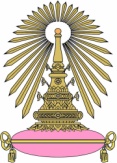 ส่วนงาน ............................................................โทร.  ............................. โทรสาร .......................................ที่ ................................................................................................................วันที่ .................................................................................................      เรื่อง   ขออนุมัติเบิกงบประมาณสนับสนุนการตีพิมพ์ผลงานวิชาการในระดับนานาชาติ  ของศูนย์วิจัยคณะวิศวกรรมศาสตร์เรียน   คณบดี 	ข้าพเจ้าขออนุมัติเบิกงบประมาณสนับสนุนการตีพิมพ์บทความวิจัยในวารสารวิชาการระดับนานาชาติของศูนย์วิจัยคณะวิศวกรรมศาสตร์ 
(ชื่อศูนย์...............................................................................................................................................................................................................................................................................................)  ตามรายละเอียดดังนี้1.  ชื่อ-นามสกุล ............................................................................................ ตำแหน่งทางวิชาการ      ศ.      รศ.      ผศ.      อ.     ดร.
    ตำแหน่ง....................................  สังกัด คณะ/วิทยาลัย/สถาบัน…………………………………...............................โทรศัพท์ ............................................    E-mail: ……………………………………………………………………………………….      เป็นบุคลากรในสังกัดจุฬาลงกรณ์มหาวิทยาลัย2.  การขอรับการสนับสนุน    2.1 ข้อมูลผลงานตีพิมพ์          บทความเรื่อง ..........................................................................................................................................................................................         ตีพิมพ์ในวารสาร .....................................................................................................................................................................         เล่มที่ ......................... ฉบับที่ ........................ เลขหน้า ..........................เดือน .............................. ปี  ...................... 
    2.2 เงินสนับสนุนการตีพิมพ์ฯ กรณีเป็นไปตามเกณฑ์ประกาศ เรื่อง การส่งเสริมและสนับสนุนศูนย์วิจัยและอัตราการจ่ายเงินสมนาคุณบทความตีพิมพ์ คณะวิศวกรรมศาสตร์ ในข้อ 5 สามารถรับเงินสมนาคุณจากคณะวิศวกรรมศาสตร์ บทความละ 5,000 บาท
หลักฐานประกอบการขอรับการสนับสนุน (กรุณาแนบหลักฐานให้ครบถ้วน)   1.  สำเนาบทความที่ลงตีพิมพ์เรียบร้อยแล้ว		  2.  ผลการสืบค้นที่แสดงว่าบทความของท่านปรากฏอยู่ในฐานข้อมูล ISI หรือ Scopus แล้ว  3.  สำเนาหน้าสมุดบัญชีธนาคาร 	                             4.  ใบเสร็จรับเงินคณะวิศวกรรมศาสตร์หมายเหตุ ข้อ 1 และ 2 ส่งมาที่ mail: research.eng.chula@gmail.com
		จึงเรียนมาเพื่อโปรดพิจารณาอนุมัติด้วย จักขอบคุณยิ่ง  ลงชื่อ...........................................................................                                       ลงชื่อ...........................................................................     (............................................................................)                                            (............................................................................)                  ผู้ขอรับการสนับสนุน                                                                                   หัวหน้าศูนย์คำรับรองของรองคณบดีฝ่ายวิจัย คณะ / วิทยาลัย / ผู้อำนวยการสถาบัน           ขอรับรองว่า การเสนอขอรับการสนับสนุนการตีพิมพ์บทความวิจัยในวารสารวิชาการระดับนานาชาติดังกล่าว โดยใช้งบประมาณเงินรายได้ คณะวิศวกรรมศาสตร์ ในครั้งนี้ได้ผ่านคณะกรรมการพิจารณากลั่นกรอง “เกณฑ์การให้เงินสมนาคุณเป็นรางวัลแก่ผู้เขียนบทความตีพิมพ์ในวารสารวิชาการระดับนานาชาติ” ในการประชุม / เวียนครั้งที่ ...................  เมื่อวันที่....................................................................         							ลงชื่อ       ...........................................................................					                                        (รองศาสตราจารย์ ดร.อนงค์นาฏ  สมหวังธนโรจน์)				                                                                           รองคณบดี